INDICAÇÃO Nº ________ / 2020Senhor Presidente,Na forma do que dispõe o Regimento Interno desta Casa, em seu Art. 152, requeiro a V. Exa. que seja encaminhado expediente ao Prefeito de São Luís, Senhor Edivaldo Holanda, ao Secretário de Obras e Serviços Públicos de São Luís, Senhor Antonio Araújo e ao Secretário de Educação, Moacir Feitosa, solicitando construção de uma escola na Vila Geniparana. Tal solicitação se fundamenta na necessidade iminente de garantia aos direitos básicos de atenção a educação de qualidade às nossas crianças. A comunidade dessa localidade sofre com a falta de recursos adequados para a manutenção da educação de suas crianças, principalmente aquelas na idade entre 0 e 12 anos, ou seja, educação básica, o que justifica o envio desta propositura ao executivo municipal.PLENÁRIO DEPUTADO “NAGIB HAICKEL”, PALÁCIO MANUEL BECKMAN, 20 de janeiro de 2020.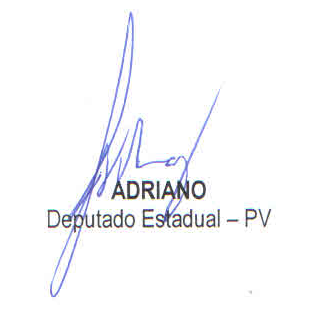 